АДМИНИСТРАЦИЯ  ГОРОДСКОГО ПОСЕЛЕНИЯ РУЗАЕВКАРУЗАЕВСКОГО МУНИЦИПАЛЬНОГО РАЙОНАРЕСПУБЛИКИ МОРДОВИЯП О С Т А Н О В Л Е Н И Е        23.10.2020 						                    № 813г. РузаевкаОб утверждении дизайн-проекта благоустройства дворовой территории в рамках реализации муниципальной программы «Формирование современной городской среды на территории городского поселения Рузаевка на 2018-2024 годы»В соответствии с постановлением Правительства РФ от 30 декабря 2017 г. № 1710 «Об утверждении государственной программы Российской Федерации «Обеспечение доступным и комфортным жильем и коммунальными услугами граждан Российской Федерации», постановлением Правительства Российской Федерации от 10 февраля 2017 г. № 169 «Об утверждении Правил предоставления и распределения субсидий из федерального бюджета бюджетам субъектов Российской Федерации на поддержку государственных программ субъектов Российской Федерации и муниципальных программ формирования современной городской среды», постановлением Правительства Республики Мордовия от 30 августа 2017 г. № 495 «Об утверждении государственной программы «Формирование современной городской среды на территории Республики Мордовия на 2018-2024 годы» и Уставом городского поселения Рузаевка, администрация городского поселения Рузаевка Рузаевского муниципального района Республики Мордовия                             п о с т а н о в л я е т:1. Утвердить прилагаемые дизайн-проекты благоустройства дворовых территорий по адресам: ул. Менделеева,3,3А,4Б,7А, ул.Юрасова,10. 2. Контроль за исполнением настоящего постановления возложить на Первого заместителя Главы администрации.3. Настоящее постановление подлежит официальному опубликованию.Глава администрациигородского поселения Рузаевка                              А.Ю. ДомнинПриложение  к постановлению администрациигородского поселения Рузаевка№ 813 от  23.10.2020 г.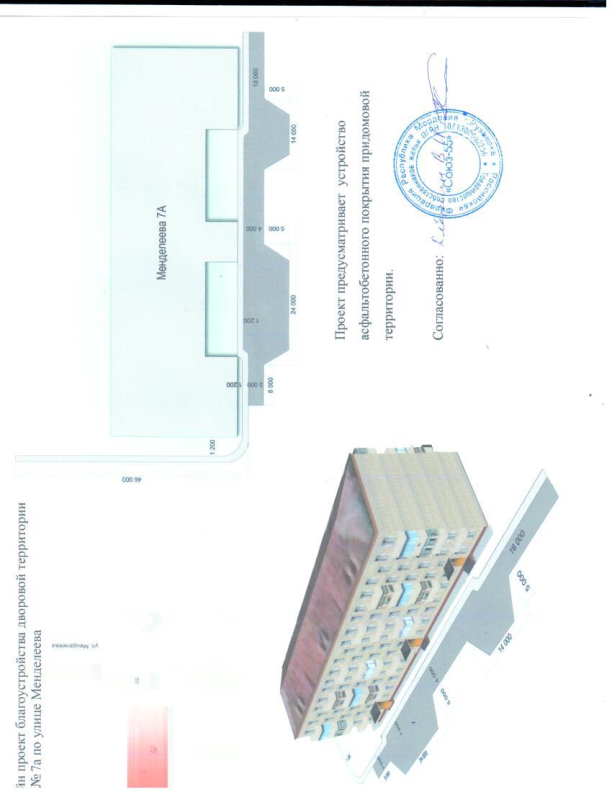 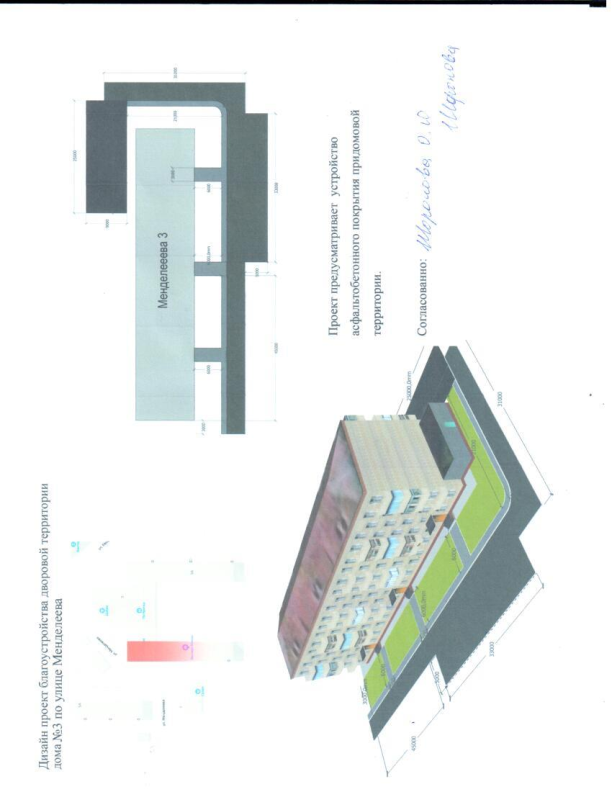 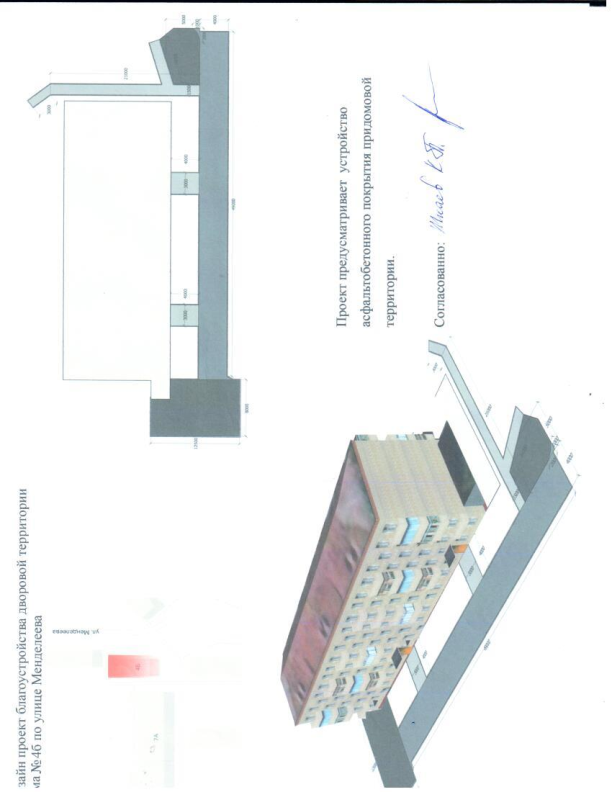 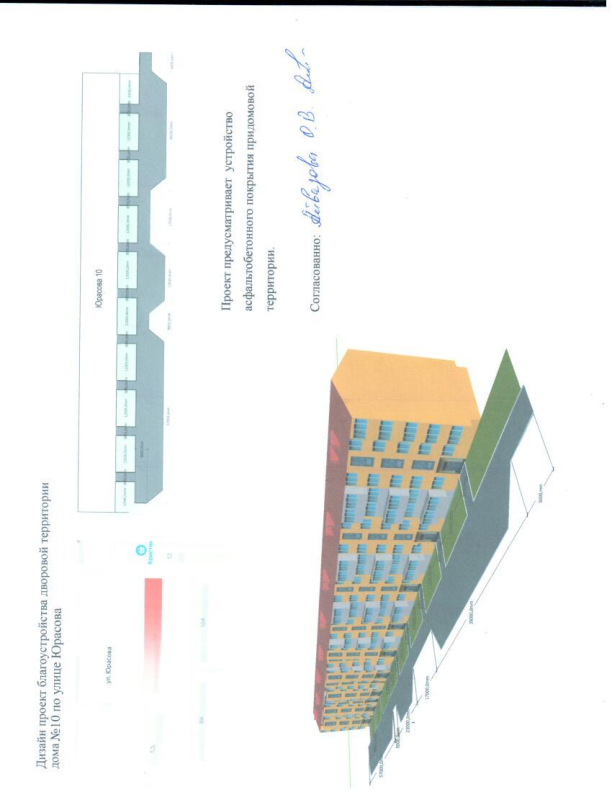 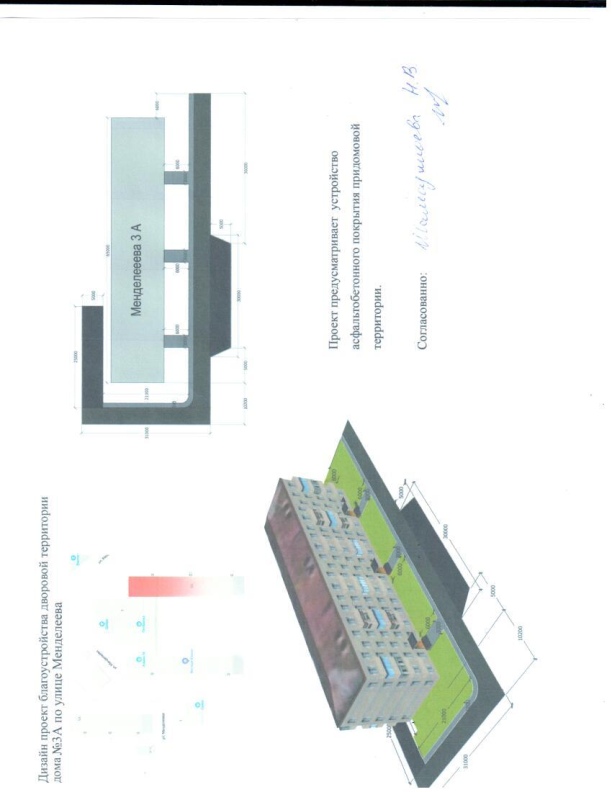 